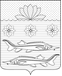 АДМИНИСТРАЦИЯ  ГРИВЕНСКОГО СЕЛЬСКОГО ПОСЕЛЕНИЯКАЛИНИНСКОГО РАЙОНАпроектПОСТАНОВЛЕНИЕот ____________                                                                         № _______станица ГривенскаяО признании утратившим силу постановления администрации Гривенского сельского поселения Калининского района от 04.07.2022 № 93 «Об установлении мест и (или) способов разведения костров, использования открытого огня для приготовления пищи, а также сжигания мусора, травы, листвы и иных отходов, материалов и изделий на территории Гривенского сельского поселения Калининского района»Руководствуясь Федеральным законом от 11 июня 2021 г. N 170-ФЗ "О внесении изменений в отдельные законодательные акты Российской Федерации в связи с принятием Федерального закона "О государственном контроле (надзоре) и муниципальном контроле в Российской Федерации", Федеральным законом от 28 декабря 2009 г. N 381-ФЗ "Об основах государственного регулирования торговой деятельности в Российской Федерации", Уставом Гривенского сельского поселения Калининского района, п о с т а н о в л я ю:1.Признать утратившим силу:постановление администрации Гривенского сельского поселения Калининского района  от О признании утратившим силу постановления администрации Гривенского сельского поселения Калининского района от 04.07.2022 № 93 «Об установлении мест и (или) способов разведения костров, использования открытого огня для приготовления пищи, а также сжигания мусора, травы, листвы и иных отходов, материалов и изделий на территории Гривенского сельского поселения Калининского района»;2.Контроль за выполнением настоящего постановления оставляю за собой.3.Постановление вступает в силу со дня его подписания.  Глава Гривенского  сельскогопоселения Калининского района                                                        Л.Г.Фикс                                                                              2ЛИСТ СОГЛАСОВАНИЯпроект постановления администрации Гривенского сельского поселения Калининского района от __________ № ____«О признании утратившим силу постановления администрации Гривенского сельского поселения Калининского района от 04.07.2022 № 93 «Об установлении мест и (или) способов разведения костров, использования открытого огня для приготовления пищи, а также сжигания мусора, травы, листвы и иных отходов, материалов и изделий на территории Гривенского сельского поселения Калининского района»Проект подготовлен и внесен:Заместитель главы Гривенского сельского поселения Калининского района                                                                  Е.В. МовчанПроект согласован:Начальник общего отдела  администрацииГривенского сельского поселенияКалининского района                                                                 Т.Н.Юрьева                              Начальник финансового отделаадминистрации  Гривенскогосельского поселения Калининского района                                    Е.В. Чурекова